                          Reservoir Inspection Checklist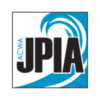 District:__________________    Location:____________________District:__________________    Location:____________________District:__________________    Location:____________________District:__________________    Location:____________________District:__________________    Location:____________________District:__________________    Location:____________________Frequency:   Quarterly   Annual   Other:_________________Frequency:   Quarterly   Annual   Other:_________________Frequency:   Quarterly   Annual   Other:_________________All No answers need corrective actions identified and completedAll No answers need corrective actions identified and completedAll No answers need corrective actions identified and completedAll No answers need corrective actions identified and completedAll No answers need corrective actions identified and completedAll No answers need corrective actions identified and completedAll No answers need corrective actions identified and completedAll No answers need corrective actions identified and completedAll No answers need corrective actions identified and completedHazardHazardYesNo NATarget Date for CompletionTarget Date for CompletionDate Completed     Corrective Action Needed1Are the appropriate “No trespassing” and “High Voltage” signs posted as needed?2Are fire extinguishers in the appropriate places and in good order?3Electrical panels closed, secure, and properly labeled?4Electrical connections secure and conduit free of damage? 5Guards and screens in place?6All walkways (minimum 24”) are clear of debris and tripping hazards?7Appropriate lighting for work tasks and regularly maintained?8Effective ventilation for work tasks?9Tools properly placed, secured, and maintained?10Electrical ground plugs in place?11Required personal protective equipment available to employees?12Chemicals stored according to SDS?13Compressed gas cylinders secured and stored properly?14All chemical containers labeled and legible?HazardYesNo NATarget Date for CompletionDate Completed     Corrective Action Needed15SDS available for all chemicals stored on-site?16Chemical waste and containers are properly disposed of?17Appropriate security lighting?18Ladder doors locked in place?19The facility is secure and locked to prevent unwanted entry?20Outside walking surfaces free of trip hazards?21Weeds are abated to prevent grass fires?Person Conducting Inspection: ________________________________________            Date: __________________________Person Conducting Inspection: ________________________________________            Date: __________________________Person Conducting Inspection: ________________________________________            Date: __________________________Person Conducting Inspection: ________________________________________            Date: __________________________Person Conducting Inspection: ________________________________________            Date: __________________________Person Conducting Inspection: ________________________________________            Date: __________________________Person Conducting Inspection: ________________________________________            Date: __________________________Person Conducting Inspection: ________________________________________            Date: __________________________